                                                                                                                                  Протокол                                                      результатов школьного этапа всероссийской олимпиады школьников в 2015-2016 учебном году                                                                                                                 МБОУ  Отреченская  СОШ  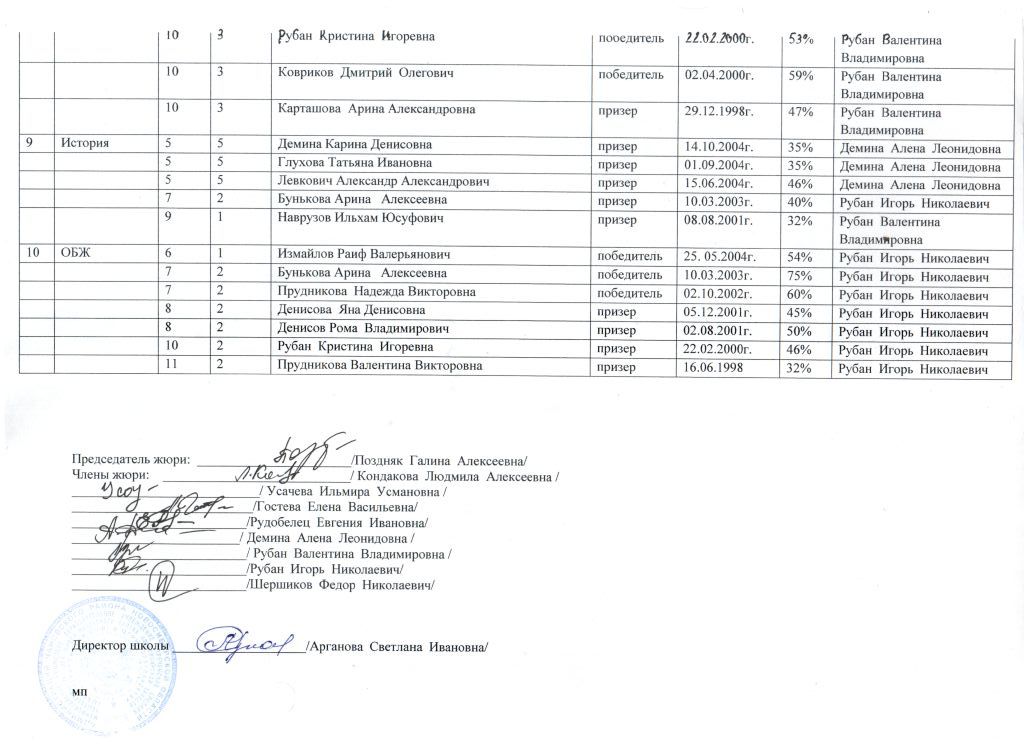 №п/пПредметКлассКол-воучастниковФИО*(полностьюпо паспорту)СтатусДатарождения% вып-яФИО педагога( полностью по паспорту)1Физическая  культура62Измайлов Раиф Валерьяновичпобедитель25. 05.2004г.69%Шершиков  Федор  Николаевич71Родичев Владислав   Алексеевичпризер02.08.2002г.                                     45%Шершиков  Федор  Николаевич83Абрамов  Рустам  Васильевичпризер10.07.2001г.                               41%Шершиков  Федор  Николаевич83Чижков  Максим  Евгеньевичпобедитель18.01.2001г.                                  68%Шершиков  Федор  Николаевич83Денисов Рома  Владимировичпобедитель02.08.2001г.                                    54%Шершиков  Федор  Николаевич91Наврузов Ильхам Юсуфовичпобедитель08.08.2001г.74%Шершиков  Федор  Николаевич111Конев Владимир Алексеевичпризер27.03.1999г.49%Шершиков  Федор  Николаевич2Математика54Никулин Сергей Анатольевичпризер27.10.2003г.43%Усачева  Ильмира  Усмановна62Измаилов  Раиф Валерьяновичпризер25. 05.2004г.48%Рудобелец  Евгения  Ивановна82Денисов  РоманВладимировичпризер02.08.2001г.                                    40%Рудобелец  Евгения  Ивановна82Денисова  Яна Денисовна	призер05.12.2001г.                            40%Рудобелец  Евгения  Ивановна3Обществознание61Измаилов  Раиф Валерьянович			победитель25. 05.2004г.73%Рубан  Игорь  Николаевич72Бунькова  Арина   Алексеевнапобедитель10.03.2003г.                         60%Рубан  Игорь  Николаевич72Прудникова  Надежда Викторовнапризер02.10.2002г.                     37%Рубан  Игорь  Николаевич92Биксиитова Римма  Хусаиновна	призер28.02.2001г.31%Рубан  Валентина  Владимировна92Наврузов Ильхам Юсуфович			победитель08.08.2001г.53%Рубан  Валентина  Владимировна102Рубан  Кристина  Игоревнапризер22.02.2000г.33%Рубан  Игорь  Николаевич102Ковриков  Дмитрий  Олегович		призер02.04.2000г.37%Рубан  Игорь  Николаевич4( ОИВТ)  55Никулин Сергей Анатольевичпризер27.10.2003г.50%Усачева  Ильмира  Усмановна55Левкович  Александр Александровичпризер15.06.2004г.50%Усачева  Ильмира  Усмановна55Бунеев Евгений Витальевичпризер11.02.2005г.39%Усачева  Ильмира  Усмановна5Немецкий  язык54Демина Карина Денисовнапризер14.10.2004г.34%Кондакова  Людмила  Алексеевна54Глухова Татьяна Ивановнапризер01.09.2004г.34%Кондакова  Людмила  Алексеевна61Измаилов  Раиф Валерьяновичпобедитель25. 05.2004г.57%Кондакова  Людмила  Алексеевна73Родичев  Владислав   Алексеевичпризер02.08.2002г.                                     39%Кондакова  Людмила  Алексеевна73Бунькова  Арина   Алексеевнапризер10.03.2003г.                         39%Кондакова  Людмила  Алексеевна73Прудникова  Надежда Викторовнапризер02.10.2002г.                     35%Кондакова  Людмила  Алексеевна81Денисова  Яна Денисовна	призер05.12.2001г.                            31%Кондакова  Людмила  Алексеевна92Вербицкая Ася Сергеевнапризер15.02.2001г.32%Кондакова  Людмила  Алексеевна102Ковриков  Дмитрий  Олегович		призер02.04.2000г.41%Кондакова  Людмила  Алексеевна6Русский  язык55Демина Карина Денисовнапризер14.10.2004г.49%Демина  Алена  Леонидовна55Никулин Сергей Анатольевичпризер27.10.2003г.36%Демина  Алена  Леонидовна55Левкович  Александр Александровичпобедитель15.06.2004г.65%Демина  Алена  Леонидовна55Киржак  Роман  Александровичпобедитель06.07.2004г.53%Демина  Алена  Леонидовна61Измаилов  Раиф Валерьяновичпризер25. 05.2004г.48%Демина  Алена  Леонидовна96АбдуловаДиляраТалгатовнапризер15.02.2001г32%Поздняк  Галина  Алексеевна96Наврузов Ильхам Юсуфович			призер08.08.2001г.32%Поздняк  Галина  Алексеевна101Рубан  Кристина  Игоревнапризер22.02.2000г.40%Демина  Алена  Леонидовна7Биология53Киржак  Роман  Александровичпризер06.07.2004г.36%Рубан  Валентина  Владимировна53Демина Карина Денисовнапобедитель14.10.2004г.69%Рубан  Валентина  Владимировна61Загитова Анна Владимировнапобедитель03.08.2003г63%Рубан  Валентина  Владимировна73Родичев Владислав   Алексеевичпризер                         02.08.2002г46%Рубан  Валентина  Владимировна73Бунькова Арина   Алексеевнапризер10.03.2003г.                         37%Рубан  Валентина  Владимировна81Денисова  Яна Денисовна	призер05.12.2001г.                            40%Рубан  Валентина  Владимировна95Наврузов Ильхам Юсуфович			призер08.08.2001г.46%Рубан  Валентина  Владимировна95Левкович  Константин   Александровичпризер11.07.2001г.44%Рубан  Валентина  Владимировна95Биксиитова Римма  Хусаиновна призер28.02.2001г.36%Рубан  Валентина  Владимировна95Ничкова  Анастасия  Андреевна   призер11.01.2001г.39%Рубан  Валентина  Владимировна95 Абдулова Диляра Талгатовнапризер15.02.2001г33%Рубан  Валентина  Владимировна103Рубан  Кристина  Игоревнапобедитель22.02.2000г.51%Рубан  Валентина  Владимировна103Ковриков  Дмитрий  Олегович		призер02.04.2000г.43%Рубан  Валентина  Владимировна103Ягудина Виктория Валерьяновна  призер10.05.199935%Рубан  Валентина  Владимировна115Конев Владимир Алексеевичпризер27.03.199934%Рубан  Валентина  Владимировна115Комарова Елена Сергеевнапризер03.12.199842%Рубан  Валентина  Владимировна8География62Измаилов  Раиф Валерьяновичпризер25. 05.2004г.31%Рубан  Валентина  Владимировна73Родичев Владислав   Алексеевичпобедитель                           02.08.2002г82%Рубан  Валентина  Владимировна73Бунькова Арина   Алексеевнапобедитель10.03.2003г.                         82%Рубан  Валентина  Владимировна73Прудникова  Надежда Викторовнапобедитель02.10.2002г.                     70%Рубан  Валентина  Владимировна